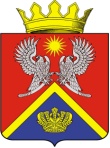 АДМИНИСТРАЦИЯ СУРОВИКИНСКОГО МУНИЦИПАЛЬНОГО РАЙОНА ВОЛГОГРАДСКОЙ ОБЛАСТИПОСТАНОВЛЕНИЕот 18.05.2023                                    № 381О муниципальной автоматизированной системе централизованного оповещениянаселения Суровикинского муниципальногорайона Волгоградской области В соответствии с федеральными законами от 21 декабря 1994 г. № 68-ФЗ «О защите населения и территорий от чрезвычайных ситуаций природного и техногенного характера», от 21 декабря 1994 г. № 69-ФЗ «О пожарной безопасности», от 12 февраля 1998 г. № 28-ФЗ «О гражданской обороне», совместным приказом Министерства Российской Федерации по делам гражданской обороны, чрезвычайным ситуациям и ликвидации последствий стихийных бедствий и Министерства цифрового развития, связи и массовых коммуникаций Российской Федерации от 31 июля 2020 г. № 578/365 «Об утверждении Положения о системах оповещения населения», руководствуясь Уставом Суровикинского муниципального района Волгоградской области, администрация Суровикинского муниципального района Волгоградской области постановляет:Утвердить прилагаемые:	- Положение о муниципальной автоматизированной системе централизованного оповещения населения Суровикинского муниципального района Волгоградской области;	- схему организации оповещения и информирования населения Суровикинского муниципального района Волгоградской области.2. Муниципальная автоматизированная система централизованного оповещения населения Суровикинского муниципального района Волгоградской области создается на базе структурного подразделения МКУ «Оперативно - эксплуатационная хозяйственная служба» Суровикинского муниципального района Волгоградской области - Единой дежурно-диспетчерской службы Суровикинского муниципального района Волгоградской области.3. Рекомендовать главам городского и сельских поселений Суровикинского муниципального района Волгоградской области: уточнить наличие, проанализировать обеспеченность и техническое состояние технических средств (электросирен, громкоговорителей) системы оповещения в границах поселений;	организовать обеспечение средствами оповещения всех населенных пунктов;	организовать работу по уточнению схем оповещения населения в границах поселений;	проводить ежеквартальные корректировки списочного состава посыльных, водителей, задействованных в оповещении.	4. Признать утратившим силу постановление администрации Суровикинского муниципального района Волгоградской области от 30 сентября 2021 г.  № 887 «О создании муниципальной системы оповещения населения Суровикинского муниципального района Волгоградской области об опасностях, возникающих при военных конфликтах или вследствие этих конфликтов, а также при чрезвычайных ситуациях природного и техногенного характера».	5. Контроль исполнения настоящего постановления оставляю за собой.	6. Настоящее постановление вступает в силу после его обнародования путем размещения на информационном стенде в здании администрации Суровикинского муниципального района Волгоградской области, расположенном по адресу: Волгоградская область, г. Суровикино, ул. Ленина, 64, и подлежит размещению на официальном сайте администрации Суровикинского муниципального района Волгоградской области в информационно-телекоммуникационной сети «Интернет»Глава Суровикинского муниципального района                                                               Р.А. Слива